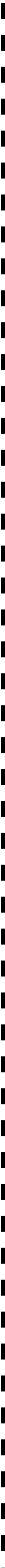 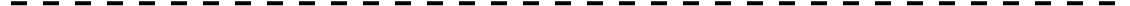 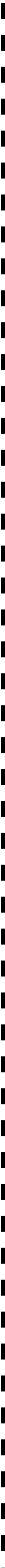 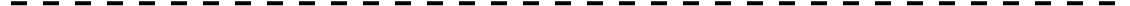 Форма №2( оборотная сторона )12. Переехал в том же населенном пункте с:блок машиночитаемых данных